
Vaihda oman esiopetusyksikön/koulun kuva






XXXXX KOULUN/ESIOPETUSYKSIKÖN OPPILASHUOLTOSUUNNITELMA LUKUVUODELLE 2021-2022
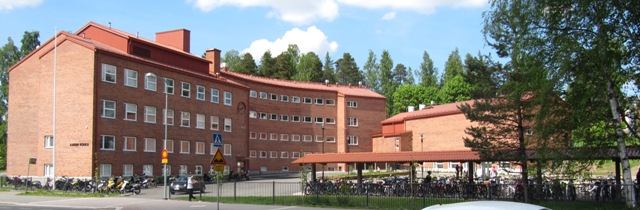 Tämä Riihimäen kaupungin esi- ja perusopetuksen oppilashuoltosuunnitelma, johon kirjataan esiopetusyksikkö-/koulukohtaiset tarkennukset. Oppilashuoltosuunnitelma perustuu Oppilas- ja opiskelijahuoltolakiin (1287/2013), opetushallituksen määräykseen esiopetuksen opetussuunnitelman perusteiden muuttamisesta luvun 5.3 osalta (5/011/2014) ja opetushallituksen määräykseen perusopetuksen opetussuunnitelman perusteiden muuttamisesta luvun 5.4. osalta (4/011/2014).Asiakirjassa käytetyt käsitteet
OPPILASHUOLTO =Oppilashuolto on oppilas- ja opiskelijahuoltolaissa kuvattua kouluissa ja esiopetusyksiköissä tehtävää työtä, jolla edistetään, pidetään yllä ja luodaan edellytyksiä oppilaan hyvälle oppimiselle, psyykkiselle ja fyysiselle terveydelle sekä sosiaaliselle hyvinvoinnille. Opiskeluhuollon tavoitteena on edistää oppilaiden ja koko koulu- tai esiopetusyhteisön ja -ympäristön hyvinvointia, huoltajien kanssa tehtävää yhteistyötä ja oppilaiden osallisuutta. Tavoitteena on myös turvata yksilökohtainen varhainen tuki kaikille sitä tarvitseville.Oppilashuolto jakautuu yhteisölliseen ja yksilökohtaiseen oppilashuoltoon. Yhteisöllinen oppilashuolto on ensisijaista ja ehkäisevää ja se kuuluu kaikille. Kuraattorin, koulupsykologin, psykiatrisen sairaanhoitajan, terveydenhoitajan tai koululääkärin antama yksilökohtainen oppilashuolto on ehkäisevää ja tukea antavaa.Tässä asiakirjassa kaikista perusopetuksen tai esiopetuksen piirissä opiskelevista lapsista tai nuorista käytetään termiä oppilas.YHTEISÖLLINEN OPPILASHUOLTO =Yhteisöllisellä oppilashuollolla tarkoitetaan koko koulu- tai esiopetusyhteisöä tukevaa ehkäisevää yhteisöllinen työtä, joka on opiskeluhuollon ensisijainen toteuttamismuoto. Hyvinvoiva yhteisö sekä terveellinen ja turvallinen ympäristö ovat oppilaiden hyvinvoinnin edellytyksiä.Yhteisöllisellä opiskeluhuollolla tarkoitetaan koulun tai esiopetusyksikön toimintakulttuuria ja toimia, joilla edistetään oppilaiden oppimista, terveyttä ja hyvinvointia, vuorovaikutusta, osallisuutta, ympäristön terveellisyyttä ja turvallisuutta sekä esteettömyyttä.Hyvinvointia edistävä yhteisöllinen opiskeluhuolto kohdistuu yleensä koko koulu- tai esiopetusyhteisöön, mutta työtä voidaan myös kohdentaa tietyille luokka-asteille tai ryhmille, esimerkiksi koulun aloittamis- tai päätösvaiheeseen tai tunnistetun ryhmään liittyvän ongelman perusteella. Yhteisöllisessä työssä ei koskaan käsitellä yksittäisen oppilaan asioita. Jokaisella oppilaitoksessa työskentelevällä on velvollisuus edistää oppilaiden ja koko koulu- ja esiopetusyhteisön hyvinvointia sekä yhteistyötä huoltajien kanssa. Ensisijainen vastuu yhteisön hyvinvoinnista on oppilaitoksen henkilökunnalla, erityisesti rehtorilla ja opettajilla. Opiskeluhuoltopalvelujen työntekijät eli psykologit, kuraattorit, psykiatrinen sairaanhoitaja, terveydenhoitajat ja lääkärit osallistuvat yhteisölliseen opiskeluhuoltotyöhön. Tämä tehtävä huomioidaan henkilöstövoimavarojen ja työajan suunnittelussa sekä opiskeluhuoltosuunnitelman laadinnassa.Myös muut oppilaitoksessa työskentelevät työntekijät kuten talonmies/kouluisäntä ja ruokailu- tai siivouspalvelujen henkilöstö osallistuvat yhteisöllisen opiskeluhuollon toteuttamiseen oppilaitoksessa.Yhteisöllisen opiskeluhuollon toteuttaminen on oppilaitoskohtaisen opiskeluhuoltoryhmän keskeinen tehtävä. Ryhmä vastaa myös opiskeluhuollon kokonaisuuden suunnittelusta, kehittämisestä ja arvioinnista koulussa, esiopetusyksikössä ja oppilaitoksessa.YKSILÖKOHTAINEN OPPILASHUOLTO =Yksilökohtaisella oppilashuollolla tarkoitetaan yksittäisille oppilaille annettavia kouluterveydenhuollon palveluja, oppilashuollon kuraattori-, psykologi- tai psykiatrisen sairaanhoitajan palveluja sekä monialaista yksilökohtaista oppilashuoltoa.Kouluterveydenhuollon yksilökohtaisiin tehtäviin sisältyvät perusopetuksen oppilaan terveydentilan seuraaminen ja edistäminen, jotka toteutetaan terveystarkastusten sekä terveysneuvonnan ja ohjauksen keinoin. Oppilashuollon kuraattorin, psykologin ja psykiatrisen sairaanhoitajan yksilökohtaisilla palveluilla tarkoitetaan opiskelun ja koulunkäynnin tukea ja ohjausta, joilla edistetään oppimista, hyvinvointia sekä sosiaalisia ja psyykkisiä valmiuksia. Oppilaan perheen ja muiden läheisten kanssa tehdään yhteistyötä.Opiskeluhuollon kuraattori tarjoaa ohjausta ja tukea erityisesti perhetilanteeseen, vuorovaikutukseen ja sosiaalisiin suhteisiin liittyvissä asioissa.Psykologin yksilökohtaisen opiskeluhuollon tehtävät liittyvät muun muassa opiskelijan yksilölliseen oppimiseen, mielenterveyden edistämiseen ja tukemiseen sekä psykologiseen arviointiin.Psykiatrinen sairaanhoitaja tukee perusopetuksen oppilaita mielenterveyden haasteissa sekä tarjoaa ohjausta ja tukea vuorovaikutukseen ja sosiaalisiin suhteisiin liittyvissä asioissa.Monialainen yksilökohtainen oppilashuolto voi olla tarpeellista oppilaan tuen tarpeen selvittämiseksi ja oppilashuollon tuen järjestämiseksi. Yksittäisen oppilaan monialaista oppilashuoltoa toteutetaan tapauskohtaisesti tilanteen ja tarpeen mukaisesti koottavassa asiantuntijaryhmässä. Oppilaat ja huoltajat ovat vahvasti osallisina yksilökohtaisessa oppilashuoltotyössä.OPPIMISEN JA KOULUNKÄYNNIN TUKI = Oppimisen ja koulunkäynnin tuella tarkoitetaan yksittäiselle oppilaalle annettavaa perusopetuslaissa ja opetussuunnitelmissa kuvattua kolmiportaista tukea. Oppimisen ja koulunkäynnin tuen kolme tasoa ovat yleinen, tehostettu ja erityinen tuki. Näistä oppilas voi saada kerrallaan vain yhden tasoista tukea. Tukea annetaan niin kauan sekä sen tasoisena ja muotoisena kuin se on tarpeellista.OPPILASHUOLLON KOKONAISTARVE JA KÄYTETTÄVISSÄ OLEVAT OPPILASHUOLTOPALVELUT	Arvio koulun/esiopetusyksikön oppilashuollon kokonaistarpeesta ja käytettävissä olevista oppilashuoltopalveluistaRiihimäen kaupunki tuottaa ja vastaa oppilas- ja opiskelijahuoltopalveluista. Koulu- ja opiskelijaterveydenhuollon terveydenhoitajan ja lääkärin palveluista vastaa Riihimäen seudun terveyskeskuksen kuntayhtymä. Jokaiselle esiopetusyksikölle ja koululle on nimetty omat työntekijät.X esiopetusyksikön/koulun käytettävissä olevat oppilashuoltopalvelutOppilashuollon palveluiden järjestäminen: työn- ja vastuunjako sekä yhteistyön toteuttaminenRiihimäen kaupunki järjestää oppilashuollon yhteistyössä opetustoimen ja sosiaali- ja terveystoimen oppilashuoltopalveluista vastuussa olevien viranomaisten kanssa siten, että oppilashuollosta muodostuutoimiva ja yhtenäinen kokonaisuus, joka pohjautuu voimassa olevaan lasten ja nuorten hyvinvointisuunnitelmaan. Riihimäen kaupungissa opiskeluhuoltoa koordinoi opiskeluhuollon ohjausryhmä, jonka puheenjohtajana toimii erityissuunnittelija. Koulu- tai esiopetusyksikkökohtaista yhteisöllistä oppilashuoltotyötä johtaa rehtori tai varhaiskasvatusyksikön johtaja. Koulut/Esiopetusyksiköt laativat ja arvioivat vuosittain oppilashuoltosuunnitelman. 

Yhteisöllistä oppilashuoltotyötä suunnitellaan yhteistyössä huoltajien ja oppilaiden kanssa ja heitä voidaan kutsua mukaan yhteisölliseen oppilastyöhön sekä oppilashuoltoryhmään. Yhteisöllisen oppilashuoltoryhmän tulee pohtia toiminnallisia tapoja, joilla oppilaiden ja huoltajien osallisuutta voidaan vahvistaa koulussa/esiopetusyksikössä. Oppilaskuntatoiminta sekä vanhempainyhdistyksen toiminta ovat esimerkkejä tällaisista toimintamalleista. Huoltajien osallisuutta voidaan vahvistaa keräämällä tietoa ja mielipiteitä opetusryhmien ja koko yhteisön toiminnasta vanhempainilloissa, arviointikeskusteluissa, huoltajien tapaamisissa sekä kyselyiden avulla. Jokaisen yksikön oppilashuoltosuunnitelman runkoon tehdään lukuvuoden alussa tarkennukset/lisäykset yhteistyössä huoltajien kanssa. Yksilökohtaisen oppilashuoltotyön suunnittelu tapahtuu aina yhdessä huoltajan ja oppilaan kanssa. Huoltaja, opettaja ja/tai oppilashuollon palveluiden edustaja sopivat yhdessä, ketkä osallistuvat monialaisen asiantuntijaryhmän kokoukseen. Oppilashuollon palveluiden kohdentaminenKuvataan miten esiopetusyksikön/koulun käytettävissä olevat oppilashuollon asiantuntijoiden palvelut jakautuvat oppilashuoltotyössä:• yksittäiseen oppilaaseenoppilaita tavataan yksilökäynneillä tarkastusten, tutkimusten tai tukitapaamisien merkeissä• esiopetus- tai kouluyhteisöönoppilashuollon työntekijät osallistuvat yhteisöllisen oppilashuoltoryhmän kokouksiin sekätekevät yhteisöllistä työtä luokkien, oppilasryhmien ja koulu/esiopetusyhteisön kanssa• yhteistyöhön liittyviin tehtäviinoppilashuollon työntekijät tekevät monialaista yhteistyötä koulun/esiopetusyksikön sisällä ja ulkopuolella• oppilashuollon kehittämiseenoppilashuollon työntekijät osallistuvat oppilashuollon kehittämiseen, arviointiin ja seurantaanYHTEISÖLLINEN OPPILASHUOLTO JA SEN TOIMINTATAVATEsiopetusyksikössä/koulussa yhteisöllistä oppilashuoltoa kehittämään ja sen toteutumista valvomaan perustetaan yhteisöllinen oppilashuoltoryhmä. Yhteisöllisen oppilashuoltoryhmän tehtävänä on suunnitella, koordinoida ja kehittää yksikön toimintakulttuuria ja hyvinvointia tarttumalla ilmiöihin osallistamisen keinoin.Yhteisöllisen oppilashuoltoryhmän jäsenet päätetään esiopetusyksikkö-/koulukohtaisesti. Ryhmää johtaa rehtori/ johtava lastentarhanopettaja/varhaiskasvatusyksikön johtaja. Ryhmään kuuluu lisäksi riittäväksi katsottu opettajaedustus sekä esimerkiksi koulupsykologi/ kuraattori/opinto-ohjaaja (OPO)/ terveydenhoitaja/ konsultoiva erityislastentarhanopettaja (KVEO), oppilasedustus. Yhteisöllisen oppilashuoltoryhmän tapaamisiin kutsutaan myös muita, koulun ulkopuolisten yhteistyötahojen edustajia. Ryhmä kokoontuu vähintään kolme kertaa lukuvuoden aikana.Laki edellyttää kaikkien esiopetusyksikössä/koulussa työskentelevien sekä oppilashuoltopalveluista vastaavien tehtävissään edistävän oppilaiden ja esiopetus-/kouluyhteisön hyvinvointia sekä kotien ja esiopetuksen/koulun välistä yhteistyötä.	Esiopetusyksikön/koulun yhteisöllisen oppilashuollon toimintatavat ja käytännötYhteistyö nivelvaiheissa/yhteisöllisessä oppilashuollossaYhteisöllisen oppilashuoltotyön toteuttamisessa ja kehittämisessä esiopetusyksiköt/koulut tekevät yhteistyötä lasten ja nuorten kanssa toimivien tahojen kanssa. Yhteistyö tuo yhteisölliseen oppilashuoltotyöhön lisäarvoa lisääntyvän asiantuntijuuden ja resurssien myötä.NivelvaiheetSiirryttäessä esiopetuksesta perusopetukseen, alakoulusta yläkouluun tai kuudennelta seitsemännelle tai kokonaan uudelle luokalle, pidetään tiedonsiirtopalaverit, joissa siirretään opetuksen järjestämisen kannalta välttämätön tieto. Tiedonsiirtopalavereihin osallistuvat ainakin oppilaan luokanopettaja, vastaanottava luokanopettaja/luokanvalvoja ja rehtorit sekä tarvittaessa psykologi/kuraattori. Oppilashuollolliset tiedot siirretään yksilökohtaisissa oppilashuoltopalavereissa.Opintojen ohjausOpinto-ohjaajan työn keskeisimpänä työskentelyn kohteena ovat 9. luokkien oppilaat. Opinto-ohjaaja seuraa ja ohjaa oppilaiden opintojen edistymistä ja tukee jatko-opintoihin sekä urasuunnitteluun liittyvää päätöksentekoa. Opinto-ohjausta annetaan sekä oppitunneilla että henkilökohtaisessa ohjauksessa. Oppilaan ohjaus koulussa on kaikkien opettajien ja aikuisten tehtävä. Ohjaus on prosessi, joka etenee vuosiluokittain.Terveellisyyden, turvallisuuden ja hyvinvoinnin tarkastuksetValtioneuvoston asetuksessa neuvolatoiminnasta, koulu- ja opiskeluterveydenhuollosta sekä lasten ja nuorten ehkäisevästä suun terveydenhuollosta säädetään, että kouluyhteisön ja opiskeluympäristön terveellisyys ja turvallisuus on tarkastettava yhteistyössä oppilaitoksen ja sen oppilaiden tai opiskelijoiden, koulu- tai opiskeluterveydenhuollon, terveystarkastajan, henkilöstön työterveyshuollon, työsuojeluhenkilöstön ja tarvittaessa muiden asiantuntijoiden kesken. Tarkastuksessa todettujen puutteiden korjaamista on seurattava vuosittain. (12 § Kouluyhteisön ja opiskeluympäristön terveellisyys ja turvallisuus)Terveysvalvonta toteuttaa koulujen tarkastukset kolmen vuoden välein. Terveysvalvonta voi halutessaan pyytää ko. käynneillä mukaan tilapalvelujen edustajan. Terveysvalvonnan käynneille esille nousseita korjaus- tai kehittämistarpeita seurataan sisäilmatyöryhmässä. Laajemmat yksikkökohtaiset selvityskäynnit, joissa on mukana myös työterveyshuollon ja työsuojelun edustajat, tehdään joka kuudes vuosi.Terveystiedon opetusOpetus suunnitellaan siten, että se mahdollistaa yhteistyön eri oppiaineiden, kouluterveydenhuollon ja muun oppilashuollon kanssa ja tarjoaa mahdollisuuksia harjoitella ja soveltaa terveysosaamisen eri osa-alueita osana yhteisöllistä oppilashuoltoa ja koulun toimintakulttuuria. Yhteistyöllä varmistetaan myös oppilaan tarvitsema henkilökohtainen tuki oppimiseen ja elämäntilanteeseen liittyvissä kysymyksissä.Yläkouluilla toimivat terveydenhoitajat sekä fysioterapeutti vierailevat oppitunneilla sekä osallistuvat mahdollisiin aiheeseen liittyviin teemapäiviin. Opettajat kutsuvat oppitunneilleen eri terveysalojen asiantuntijoita sekä tekevät vierailuja eri kohteisiin.YKSILÖKOHTAISEN OPPILASHUOLLON JÄRJESTÄMINENTässä osassa kuvataan yksilökohtaisen oppilashuollon kokonaisuus lapsen ja nuoren kehityksen, hyvinvoinnin ja oppimisen seuraamiseksi ja edistämiseksi sekä yksilöllisen tuen toteuttamiseksi.Esiopetusyksikön/koulun yksilökohtaisen oppilashuollon toimintatavat ja käytännöt Kouluterveyshuollon ja oppilashuoltotyöntekijöiden yksilökohtainen tuki 
Oppilailla on oikeus yksilökohtaiseen oppilashuoltoon, jota ovat:A. Yksittäiselle oppilaalle annettavat kuraattorin, psykologin sekä kouluterveydenhuollon palvelutYhteistyötä huoltajan kanssa tehdään kouluterveydenhuollon laajoissa terveystarkastuksissa 1., 5. ja 7.-8. luokilla ja oppilaan sairauden vaatiman hoidon tai lääkityksen järjestämiseksi esiopetusyksikössä tai koulussa. Laajoihin terveystarkastuksiin kutsutaan aina huoltajat mukaan ja niissä tarkastellaan oppilaan ja hänen koko perheensä hyvinvointia. Laajoissa tarkastuksissa on mukana oppilaan ja huoltajan lisäksi koululääkäri ja kouluterveydenhoitaja. Huoltajien tehtävä esiopetuksessa ja koulussa on kertoa opettajalle ja kouluterveydenhuollolle lapsen/nuoren sairauksista ja miten ne vaikuttavat hyvinvointiin ja koulunkäyntiin. Jos oppilaan sairaus aiheuttaa erityisjärjestelyjä, sovitaan niistä aina lapsi- ja perhekohtaisesti. Jos sairaus edellyttää tai muuten lapselle annetaan lääkettä esi- tai perusopetuksessa, lääkkeen antamisesta laaditaan sopimus lääkehoidon toteuttamisesta (lomake terveydenhoitajalla). Toimintaympäristön luonteesta riippumatta lääkehoidon toteuttaminen luokitellaan terveydenhuollon toiminnaksi, ja ammatillisen koulutuksen saaneiden terveydenhuollon ammattihenkilöiden (esim. sairaanhoitajat ja lähihoitajat) tulee ensisijaisesti vastata sen toteuttamisesta. Ilman lääkehoidon koulutusta ei voi osallistua lääkehoidon tehtäviin ja toteuttamiseen. Huoltaja sitoutuu toimittamaan koululle ajantasaiset lääkitys- ja hoito-ohjeet sekä oppilaan hoidossa tarvittavat lääkkeet ja hoitotarvikkeet. Oppilaan aloittaessa tai vaihtaessa koulua tavoitteena on erityisjärjestelyiden sopiminen jo etukäteen. Jokaisen aikuisen velvollisuus on antaa hätäensiapua kykynsä mukaan, jos lapselle/oppilaalle tulee hätätilanne kuten esimerkiksi epilepsiakohtaus, insuliinishokki tai vakava allerginen reaktio. Yksilökohtaisen oppilashuollon toimijoiden yhteistyö toteutuu tehostetun ja erityisen tuen, joustavan perusopetuksen sekä sairaalaopetuksen yhteydessä, jolloin tarkastellaan oppilashuoltohenkilöstön yksilökohtaisen tuen tarvetta tilanteen vaatimassa laajuudessa lakeja ja säädöksiä noudattaen. Kolmiportaisen tuen toteuttamiseksi laadittavat pedagogiset arviot ja selvitykset käsitellään monialaisessa yhteistyössä oppilashuollon ammattihenkilöitä konsultoiden. Oppilashuoltohenkilö arvioi, tarvitaanko pedagogisten tukitoimien lisäksi myös oppilashuollollista tukea tai selvitystä, esim. psykologisia tai lääketieteellisiä tutkimuksia, sosiaalista selvitystä tai koulun ulkopuolisten tukitoimien piiriin ohjaamista. Oppilashuollon tuki kurinpitorangaistuksen (kirjallinen varoitus ja määräaikainen erottaminen) tai opetukseen osallistumisen epäämisen yhteydessä on järjestettävä oppilaan tai oppilaan huoltajan näin toivoessa. Opettaja tai rehtori huolehtii tiedonkulusta kodin ja koulun välillä sekä tarvittavin osin kokoaa moniammatillisen oppilashuoltoryhmän oppilaan tuen saannin varmistamiseksi
B. Monialainen yksilökohtainen oppilashuoltoYksittäisen oppilaan tuen tarpeen selvittämiseen ja oppilashuoltopalvelujen järjestämiseen liittyvät asiat käsitellään yksilökohtaisessa asiantuntijaryhmässä. Asian käsittelyyn voi osallistua tarvittavia oppilashuollon yhteistyötahoja tai oppilaan läheisiä. Ryhmän jäsenillä on lisäksi oikeus pyytää neuvoa oppilaan asiassa tarpeellisiksi katsomiltaan asiantuntijoilta.Yksilökohtaiseen asiantuntijaryhmään voidaan nimetä asiantuntijoita jäseneksi vain oppilaan, tai, ellei hänellä ole edellytyksiä arvioida annettavan suostumuksen merkitystä, hänen huoltajansa suostumuksella. Yksilökohtainen asiantuntijaryhmä nimeää keskuudestaan vastuuhenkilön. Ryhmän kokoaa se oppilashuollon tai oppilaitoksen henkilökunnan edustaja, jolle asian selvittäminen työtehtävien perusteella kuuluu.Oppilashuoltokertomusten laatiminen ja säilytys Oppilaan tai huoltajan suostumus moniammatillisen oppilashuollollisen asian käsittelyyn pyydetään aina yksilöidyllä kirjallisella suostumuksella, johon Riihimäellä käytetään Perhekeskuksen Verkostopalaverin valmistelulomaketta. Suostumus voidaan pyytää suullisesti siinä vaiheessa, kun yksilökohtaista asiantuntijaryhmää ja sen jäseniä kutsutaan kokoukseen. Suullinen suostumus vahvistetaan kirjallisesti viimeistään ensimmäisellä kokoontumiskerralla. Jos yksilökohtaisen asiantuntijaryhmän kokoonpanoon tulee myöhemmin muutoksia, tehdään niistä merkintä lomakkeeseen. Verkostopalaverin valmistelulomake arkistoidaan esiopetusyksikössä/koululla sovitulla tavalla. Jokaisesta tapaamisesta laaditaan oppilashuoltokertomus sähköisenä Abilita-järjestelmään. Oppilashuoltokertomuksen laadinnasta vastaa asiantuntijaryhmän vastuuhenkilö, tarvittaessa myös muut ryhmän jäsenet voivat täydentää kirjauksia. Yhteistyö esiopetuksen/koulun ulkopuolisten palvelujen kanssa Yhteistyön tarkoituksena on varmistaa oppilaan kokonaisvaltaisen hyvinvoinnin tukeminen ja selkeän kuvan muodostaminen kaikille osapuolille siitä, miten ja kenen kanssa oppilaan asioita edistetään. Yhteistyön muodot ja yhteistyötahot määräytyvät oppilaan tarpeiden pohjalta tapauskohtaisesti. Tuen järjestämisen kannalta keskeiset toimijat kootaan yhteen, jolloin vältetään päällekkäiset tukitoimet. Yhteistyössä eri osapuolten kesken suunnitellaan tarkoituksenmukaisimmat toimet oppilaan tukemiseksi, työnjako jatkotoimenpiteiden suhteen sekä seuraava tapaaminen seurannan varmistamiseksi. Yhteistyö voi olla mm. konsultointia, palavereja.OPPILASHUOLTOTYÖN JA -SUUNNITELMAN TOTEUTTAMINEN, SEURAAMINEN JA TIEDOTTAMINENOppilashuollon tavoitteet, tehtävät ja toteuttamisen periaatteet muodostavat esiopetuksesta toisen asteen koulutukseen ulottuvan jatkumon. Yhtenäiset käytännöt tukevat lapsen ja oppilaan terveyttä, hyvinvointia ja oppimista eri kehitysvaiheissa. Oppilashuollon monialaisen yhteistyön rakenteita, muotoja ja toimintatapoja kehitetään yhteisössä ja eri yhteistyötahojen kanssa. Kehittämistyö edellyttää oppilashuollon suunnitelmallista arviointia.Paikallinen oppilashuollon ohjausryhmä vastaa opetuksen järjestäjäkohtaisen oppilashuollon yleisestä suunnittelusta, kehittämisestä, ohjauksesta ja arvioinnista. Riihimäellä oppilashuollon ohjausryhmään kuuluu edustajat varhaiskasvatuksesta, perusopetuksesta, lukiokoulutuksesta sekä ammatillisesta koulutuksesta (Hyria). Ohjausryhmä huolehtii myös opiskeluhuollon omavalvonnasta.Yksikkö- ja koulukohtainen yhteisöllinen oppilashuoltoryhmä vastaa yksikön oppilashuollon suunnittelusta, kehittämisestä, toteuttamisesta ja arvioinnista seutukunnallisen oppilashuollon ohjausryhmän linjausten mukaisesti. Esiopetusyksikkö-/koulukohtaisen oppilashuoltosuunnitelman laadinnassa hyödynnetään ajankohtaisten kyselyjen tuloksia (esim. asiakas-, kouluterveys-, henkilöstö-, KiVa Koulu -kyselyt).Esiopetusyksikkö-/koulukohtaisia oppilashuoltosuunnitelmia hyödynnetään kunnallisen oppilashuoltotyön arvioinnissa ja kehittämisessä sekä kaupungin hyvinvointisuunnitelman laadinnassa ja -suunnitelman toteutumisen arvioinnissa.Edellisen lukuvuoden oppilashuoltosuunnitelman toteutuminen ja arviointiEsiopetusyksikkö-/koulukohtaisesti arvioidaan ja raportoidaan edellisen lukuvuoden oppilashuoltosuunnitelmantavoitteiden,toimenpiteiden,aikataulutuksen,seurannan jaarvioinnin toteutuminen. Lisäksi kuvataan, kuinka esiopetusyksikkö/koulu hyödyntää koottua arviointitietoa ja miten arvioinnista tehdyt johtopäätökset huomioidaan yksikön yhteisöllisen ja yksilökohtaisen oppilashuoltotyön kehittämisessä.TiedottaminenOppilaan huoltajalle annetaan tieto käytettävissä olevasta oppilashuollosta ja heitä ohjataan hakemaan tarvitsemiaan oppilashuollon palveluja. Oppilaan ja huoltajan osallisuus oppilashuollossa, suunnitelmallinen yhteistyö ja oppilashuollosta tiedottaminen lisää oppilashuollon tuntemusta ja edesauttaa palveluihin hakeutumista. Eri ammattiryhmiin kuuluvien työntekijöiden keskinäinen konsultaatio on tärkeä työmenetelmä oppilashuollossa.Oppilashuollon periaatteista ja toimintatavoista tiedotetaan vanhempienilloissa, keskusteluissa huoltajien kanssa, ilmoitustauluilla ja sähköisesti Helmen kautta. Keskeisistä tuloksista tiedotetaan oppilaille luokanvalvojien tunneilla, terveystietotunneilla (kouluterveyskysely), luokkakokouksissa sekä yleisen tiedottamisen kautta. Huoltajille tuloksista tiedotetaan vanhempainilloissa, vanhempainvarteissa, vanhempainyhdistyksen kokouksissa sekä yleisen tiedottamisen kautta. Yhteistyötahoja tiedotetaan erilaisissa yhteistyöpalavereissa.LiitteetLiite 1. Esiopetusyksikön/Koulun järjestyssäännötLiite 2. Poissaolojen seuraaminen, niistä ilmoittaminen ja niihin puuttuminenLiite 3. Tupakkatuotteiden, alkoholin ja muiden päihteiden käytön ehkäiseminen ja käyttöön puuttuminen (perusopetus)Liite 4. Esiopetus- ja koulukuljetusten odotusaikoja ja turvallisuutta koskevat ohjeetLiite 5. Tapaturmien ehkäiseminen sekä ensiavun järjestäminen ja hoitoonohjausLiite 6. Suunnitelma oppilaiden suojaamiseksi väkivallalta, kiusaamiselta ja häirinnältäLiite 7. Toiminta äkillisissä kriiseissä ja uhka- ja vaaratilanteissa Liite 8. Poikkeusoloihin varautuminen oppilashuollossaOppilashuoltohenkilöstöTavattavissa esiopetusyksikössä tai koululla Kuraattori   nimi nimi esim. 1 pv viikossaKoulupsykologiPsykiatrinen sairaanhoitajaKouluterveydenhoitajaKoululääkäri